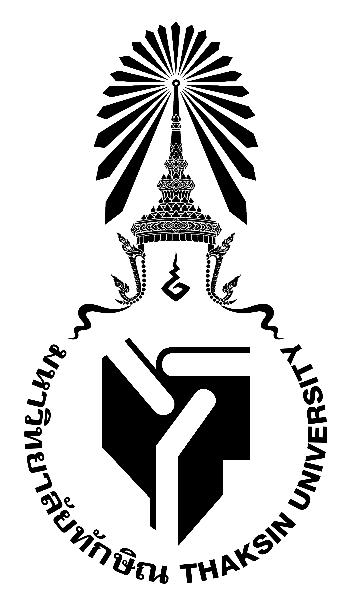 มคอ. 3 รายละเอียดของรายวิชาCourse Specification0317731 ภาวะผู้นำทางเทคโนโลยีและสื่อสารการศึกษาLeadership in Educational Technology and Communicationsรายวิชานี้เป็นส่วนหนึ่งของหลักสูตรการศึกษาดุษฎีบัณฑิต สาขาวิชาเทคโนโลยีและสื่อสารการศึกษา หลักสูตรใหม่ พ.ศ.2565คณะศึกษาศาสตร์  มหาวิทยาลัยทักษิณสารบัญหมวด									หน้าหมวดที่ 1	ข้อมูลทั่วไป							1หมวดที่ 2	จุดมุ่งหมายและวัตถุประสงค์					2หมวดที่ 3	ลักษณะและการดำเนินการ					3หมวดที่ 4	การพัฒนาผลการเรียนรู้ของนิสิต					3หมวดที่ 5	แผนการสอนและการประเมินผล					7หมวดที่ 6	ทรัพยากรประกอบการเรียนการสอน				9หมวดที่ 7	การประเมินและปรับปรุงการดำเนินการของรายวิชา			10รายละเอียดของรายวิชาหมวดที่  1  ข้อมูลทั่วไป1.  รหัส ชื่อรายวิชา จำนวนหน่วยกิต รายวิชาที่ต้องเรียนมาก่อน รายวิชาที่เรียนพร้อมกัน 
และคำอธิบายรายวิชา 	0317731 ภาวะผู้นำทางเทคโนโลยีและสื่อสารการศึกษา                     	3(3-0-6)                         Leadership in Educational Technology and Communicationsบุรพวิชา : (ถ้ามี) -ควบคู่ : (ถ้ามี) -		หลักการ ทฤษฎีและงานวิจัยเกี่ยวข้องกับภาวะผู้นำทางเทคโนโลยีและสื่อสารการศึกษา และการบริหารจัดการองค์การเทคโนโลยีและสื่อสารการศึกษา แผนพัฒนาเศรษฐกิจและสังคมแห่งชาติ  แผนการศึกษาชาติ แผนพัฒนาดิจิทัลเพื่อเศรษฐกิจและสังคม แนวคิดองค์การสมัยใหม่ บทบาทหน้าที่ผู้บริหาร  การพัฒนาแผนกลยุทธ์ รูปแบบโครงสร้างองค์การทางเทคโนโลยีและสื่อการการศึกษา องค์การในอนาคตสู่สังคมแห่งการเรียนรู้ การพัฒนางานเทคโนโลยีและสื่อสารการศึกษาโดยยึดหลักหลักปรัชญาเศรษฐกิจพอเพียง 		Principles, theories and related research on leadership in educational technology and communications and organizational administration in technology and educational communications; national economic and social development plans; educational plans; digital development plans for economy and society; concepts of modern organizations; roles and duties of administrator development; strategic plans of structural organizational model of technology and educational communications; future organization of learning society; development of technology and educational communications based on sustainable philosophy2.  หลักสูตรและประเภทของรายวิชาหลักสูตรการศึกษามหาบัณฑิต สาขาวิชาเทคโนโลยีและสื่อสารการศึกษา เป็นรายวิชาเอกบังคับศึกษาทั่วไปวิชาเฉพาะวิชาพื้นฐานเฉพาะด้าน (ถ้ามี)วิชาเอก          วิชาเอกบังคับ                วิชาเอกเลือกวิชาโท วิชาประสบการเชิงปฏิบัติ (ถ้ามี)3.  อาจารย์ผู้รับผิดชอบรายวิชาและอาจารย์ผู้สอนอาจารย์ผู้รับผิดชอบรายวิชา	ผศ.ดร.ชัชวาล  ชุมรักษาอาจารย์ผู้สอนรายวิชา		ผศ.ดร.ชัชวาล ชุมรักษา5.  ภาคการศึกษา/ ชั้นปีที่เรียนภาคเรียนที่ 2/2565 /ชั้นปีที่ 16.  สถานที่เรียน คณะศึกษาศาสตร์ มหาวิทยาลัยทักษิณ7.  วันที่จัดทำหรือปรับปรุงรายละเอียดของรายวิชาครั้งล่าสุด22 พฤศจิกายน  2565หมวดที่  2  จุดมุ่งหมายและวัตถุประสงค์1.  จุดมุ่งหมายของรายวิชา เพื่อให้นิสิตเกิดการเรียนรู้/มีความสามารถ/สมรรถนะที่ต้องการด้านต่าง ๆ ดังนี้1.1 วิเคราะห์ และสังเคราะห์ งานวิจัยเกี่ยวกับภาวะผู้นำทางเทคโนโลยีและสื่อสารการศึกษา การบริหารองค์การเทคโนโลยีและสื่อสารการศึกษา1.2 วิเคราะห์ แผนพัฒนาเศรษฐกิจและสังคมแห่งชาติ แผนการศึกษาชาติ แผนพัฒนาดิจิทัลเพื่อเศรษฐกิจและสังคม เพื่อประยุกต์ใช้ในการพัฒนางานเทคโนโลยีและสื่อสารการศึกษา1.3 วิเคราะห์ แนวคิด ทฤษฎี ภาวะผู้นำ องค์การสมัยใหม่ บทบาทหน้าที่ผู้บริหาร การพัฒนา      แผนกลยุทธ์ รูปแบบโครงสร้างองค์การทางเทคโนโลยีและสื่อการการศึกษา องค์การในอนาคตสู่สังคมแห่งการเรียนรู้ การพัฒนางานเทคโนโลยีและสื่อสารการศึกษาโดยยึดหลักหลักปรัชญาเศรษฐกิจพอเพียง1.4 คิดวิเคราะห์อย่างเป็นระบบ ในการบริหารองค์การเทคโนโลยีและสื่อสารการศึกษา เสนอแนวทางการพัฒนาองค์การทางเทคโนโลยีและสื่อสารการศึกษา เพื่อการแก้ปัญหาทั้งเชิงนโยบายและเชิงปฏิบัติการได้อย่างมีประสิทธิภาพ1.5 ใช้หลักตรรกะทางคณิตศาสตร์และสถิติในการศึกษาค้นคว้า และเสนอแนวทางการแก้ไขปัญหา ในบริบทด้านองค์การทางเทคโนโลยีและสื่อสารการศึกษา และการพัฒนางานทางเทคโนโลยีและสื่อสารการศึกษา2.  วัตถุประสงค์ของรายวิชาเพื่อให้เป็นไปตามเกณฑ์การประกันคุณภาพการศึกษาที่กำหนดให้มีการปรับปรุงหลักสูตรทุกรอบระยะ 5 ปี และให้เป็นไปตามประกาศกระทรวงศึกษา เรื่อง เกณฑ์มาตรฐานหลักสูตรระดับบัณฑิตศึกษา พ.ศ. 2559 รวมทั้งปรับปรุงให้สอดคล้องกับความก้าวหน้าทางวิชาการและเทคโนโลยีที่เปลี่ยนแปลงในศตวรรษที่ 21 ตลอดจนข้อเสนอแนะจากผู้มีส่วนได้เสียของหลักสูตร หมวดที่  3  ลักษณะการดำเนินการ1.  จำนวนชั่วโมงที่ใช้ต่อภาคการศึกษา2.  จำนวนชั่วโมงต่อสัปดาห์ที่ และช่องทางในการให้คำปรึกษาแนะนำทางวิชาการแก่นิสิตเป็นรายบุคคลจัดเวลาให้คำปรึกษาเป็นรายบุคคล หรือ รายกลุ่ม ตามความต้องการ  3 ชั่วโมง/สัปดาห์หมวดที่ 4 การพัฒนาผลการเรียนรู้ของนิสิต1.	แผนที่การกระจายความรับผิดชอบ  หมวดที่  5  แผนการสอนและการประเมินผล1.  แผนการสอน2.  แผนการประเมินผลการเรียนรู้หมวดที่ 6 ทรัพยากรประกอบการเรียนการสอน1.  ตำรา เอกสารหลัก และข้อมูลสำคัญกนกวรรณ ศิลปกรรมพิเศษ และวราณี สัมฤทธิ์. (2551).  การพัฒนารูปแบบศูนย์การเรียนรู้มีชีวิตที่เน้นผู้เรียน 	เป็นศูนย์กลาง. ตรัง : วิทยาลัยบรมราชชนนี.  ชัยยงค์ พรหมวงศ์. (2541ข).  เอกสารการสอนชุดวิชาการบริหารศูนย์สื่อการศึกษา “หน่วยที่ 1 องค์กร	เทคโนโลยีและสื่อสารการศึกษา”. นนทบุรี: สานักพิมพ์แห่งมหาวิทยาลัยสุโขทัยธรรมาธิราช. ชัยยงค์ พรหมวงศ์. (2541ค).  เอกสารการสอนชุดวิชาการบริหารศูนย์สื่อการศึกษา “หน่วยที่ 2 การบริหาร	องค์กรเทคโนโลยีและสื่อสารการศึกษา”. นนทบุรี: สานักพิมพ์แห่งมหาวิทยาลัยสุโขทัยธรรมาธิราช. จิรศักดิ์  สุรังคพิพรรธน์.  (2554).  ปรัชญาเศรษฐกิจพอเพียงเพื่อการพัฒนาที่ยั่งยืน.  กรุงเทพฯ : ทริปเพิ้ล เอ็ดยูเคชั่นชัยยงค์ พรหมวงศ์. (2523). นวัตกรรมและเทคโนโลยีทางการศึกษาการสอน. กรุงเทพฯ : ไทยวัฒนาพานิช.ไชยยศ เรืองสุวรรณ. (2526ข).  การบริหารสื่อและเทคโนโลยีทางการศึกษา. กรุงเทพฯ: วัฒนาพานิช. ไชยยศ เรืองสุวรรณ. (2534).  การบริหารระบบงานสื่อและเทคโนโลยีการศึกษา. (พิมพ์ครั้งที่ 3). 	มหาสารคาม: สานักพิมพ์แห่งมหาวิทยาลัยมหาสารคาม.พสุ  เดชะรินทร์. (2546).  กลยุทธ์ใหม่ในการจัดการ. กรุงเทพฯ: ฮาซันพริ้นติ้ง. รังสรรค์ ประเสริฐศรี. (2549).  การจัดการสมัยใหม่. กรุงเทพฯ: ธรรมสาร. ศิริพร พงศ์ศรีโรจน์. (2540).  องค์การและการจัดการ. กรุงเทพฯ: สำนักวิชาการ มหาวิทยาลัยธุรกิจบัณฑิตย์. สุเทพ พงศ์ศรีวัฒน์. (2545). ภาวะผู้นำ : ทฤษฎีและปฏิบัติ. กรุงเทพฯ : บุคส์ลิงค์. Heinich  Robert michael Molenda and James D. Russell. Instructional Media and the New              Technologies of Instruction. 2nd ed. New York : John Wiley and Sons, 1985.Timothy  Koschmann.  (1996).  Paradigm Shifts and Instructional Technology.  Department of Medical Education  Southern Illinois University Carbondal.  Retrieved	November 25, 2017, from http://citeseerx.ist.psu.edu/viewdoc/ download?doi=10.1.1.454.2158&rep=rep1&type=pdf.  Gunter, H.M.  (2001).  Leaders and leadership in education. London : Paul Chapman Publishing. Leithwood, K. et al ., (1999).  Changing leadership for changing times.  Philadephia : Open University Press. Pary, K.  (1996).  Transformational leadership.  Melbourn,  Australia : Pitman Publishing.2.  เอกสารและข้อมูลแนะนำDale, Edgar. (1969).  Audio – Visual Materials of Instruction.  Chicago: University of ChicagoPress. Herman  Miller Inc.  Paradigm Shift ; How Higher Education is Improving Learning.  Retrieved  November 25, 2017, from  http://www.cte.hawaii.edu/Sakamaki/docs/articles/paradigmshift.pdf.หมวดที่  7  การประเมินและปรับปรุงการดำเนินการของรายวิชา1.  กลยุทธ์การประเมินประสิทธิผลของรายวิชาโดยนิสิต  	- ให้นิสิตประเมินพัฒนาการของตนเองโดยเปรียบเทียบความรู้  ทักษะ ในการประมวล/คิดวิเคราะห์ก่อนและหลังการเรียนรายวิชานี้   	- ให้นิสิตประเมิน/แสดงความเห็นผ่านการประเมินรายวิชา, การประเมินการสอนของอาจารย์    	- การสนทนากลุ่มระหว่างผู้สอนและนิสิต   	- การสะท้อนคิดของนิสิต2.  กลยุทธ์การประเมินการสอน- แบบประเมินผลการสอน ซึ่งเป็นแบบประเมินผลการสอนของมหาวิทยาลัย ที่กำหนดให้มีการประเมินการสอนของอาจารย์ผู้สอน โดยนิสิตทุกภาคการศึกษา- ให้นิสิตอภิปรายในชั้นเรียน  และสอบถามความคิดเห็นของนิสิตโดยใช้แบบสอบถามปลายเปิด- จัดประชุมคณะกรรมการประจำหลักสูตร เพื่อร่วมกันประเมิน3.  การปรับปรุงการสอน    	- ประมวลความคิดเห็นของนิสิต ผลการประเมินการสอน ปัญหา อุปสรรค เพื่อเป็นข้อมูลในการปรับปรุงการสอน    	- การวิจัยในชั้นเรียน    	- การปรับปรุงรายละเอียดรายวิชา   	 - การประชุมเพื่อพัฒนาการเรียนการสอน4.  การทวนสอบมาตรฐานผลสัมฤทธิ์ของนิสิตในรายวิชา  - ประชุมคณาจารย์เพื่อทวนสอบคะแนนและผลการเรียนของนิสิต  	- ให้นิสิตได้มีโอกาสตรวจสอบคะแนนและผลการเรียนก่อนส่งเกรดให้ฝ่ายทะเบียน  	- ประชุมคณาจารย์เพื่อทบทวนวิธีการและเกณฑ์การประเมิน และการออกข้อสอบ5.  การดำเนินการทบทวนและการวางแผนปรับปรุงประสิทธิผลของรายวิชา  	- นำผลการประเมินโดยนิสิตจากข้อ 1 และการประเมินการสอนจากข้อ 2 มาประมวลเพื่อปรับปรุงรายวิชา เพื่อเป็นแนวทางในการจัดการเรียนการสอน  	- จัดประชุมอาจารย์ผู้สอนเพื่อทบทวนและปรับปรุงรายวิชา  	- ปรับปรุงประมวลรายวิชาทุกปี ตามข้อมูลจากการประเมินบรรยายสอนเสริมการฝึกปฏิบัติ/การฝึกงานภาคสนามการศึกษาด้วยตนเอง45 ช.ม./ภาคเรียน--90 ช.ม./ภาคเรียนรายวิชา1. ด้านคุณธรรมจริยธรรม1. ด้านคุณธรรมจริยธรรม1. ด้านคุณธรรมจริยธรรม2. ด้านความรู้2. ด้านความรู้3. ด้านทักษะทางปัญญา3. ด้านทักษะทางปัญญา3. ด้านทักษะทางปัญญา4. ด้านทักษะความสัมพันธ์ระหว่างบุคคลและความรับผิดชอบ4. ด้านทักษะความสัมพันธ์ระหว่างบุคคลและความรับผิดชอบ4. ด้านทักษะความสัมพันธ์ระหว่างบุคคลและความรับผิดชอบ5. ด้านทักษะการวิเคราะห์เชิงตัวเลขการสื่อสารและเทคโนโลยีสารสนเทศ5. ด้านทักษะการวิเคราะห์เชิงตัวเลขการสื่อสารและเทคโนโลยีสารสนเทศรายวิชา1.11.21.32.12.23.13.23.34.14.24.35.15.2วิชา 0317731ภาวะผู้นำทางเทคโนโลยีและสื่อสารการศึกษาผลการเรียนรู้ผลการเรียนรู้วิธีการสอนวิธีการประเมินผล1. ด้านคุณธรรม จริยธรรม1. ด้านคุณธรรม จริยธรรม1.1 ยึดมั่นในจรรยาบรรณวิชาชีพและเป็นผู้นำในการส่งเสริมให้มีการประพฤติปฏิบัติตามหลักคุณธรรม จริยธรรมในบริบททางวิชาการด้านเทคโนโลยีและสื่อสารการศึกษาอย่างกว้างขวาง1) จัดการเรียนการสอนผ่านกระบวนการวิเคราะห์ และสะท้อนความคิด และการเรียนรู้เป็นรายบุคคลจากกรณีศึกษา  สถานการณ์ หรือประสบการณ์ ปัญหาเกี่ยวกับการประพฤติปฏิบัติตามหลักคุณธรรม จริยธรรมในบริบททางวิชาการทางเทคโนโลยีและสื่อสารการศึกษา รวมทั้งเสนอแนะแนวทางแก้ไขหรือป้องกัน2) เรียนรู้จากต้นแบบ เช่น อาจารย์ผู้สอน วิทยากร หรือบุคคลตัวอย่างในสังคม การยกย่องนิสิตที่ประพฤติดีทำประโยชน์แก่ส่วนรวม3) ใช้สถานการณ์การปฏิบัติงานภาคสนาม สร้างความตระหนักและความสำนึกในคุณธรรม จริยธรรม และจรรยาบรรณ1) ประเมินการเปลี่ยนแปลงแนวคิด และพฤติกรรม ผ่านการปฏิบัติงาน การเรียนการสอนในห้องเรียน การปฏิบัติงานภาคสนาม2) ประเมินพฤติกรรมโดยเพื่อน และการประเมินตนเอง1.2 สามารถจัดการเกี่ยวกับปัญหาทางคุณธรรม  จริยธรรมที่ซับซ้อนในบริบททางวิชาการด้านเทคโนโลยีและสื่อสารการศึกษาโดยคำนึงถึงความถูกต้องของส่วนรวม1) จัดการเรียนการสอนผ่านกระบวนการวิเคราะห์ และสะท้อนความคิด และการเรียนรู้เป็นรายบุคคลจากกรณีศึกษา  สถานการณ์ หรือประสบการณ์ ปัญหาเกี่ยวกับการประพฤติปฏิบัติตามหลักคุณธรรม จริยธรรมในบริบททางวิชาการทางเทคโนโลยีและสื่อสารการศึกษา รวมทั้งเสนอแนะแนวทางแก้ไขหรือป้องกัน2) เรียนรู้จากต้นแบบ เช่น อาจารย์ผู้สอน วิทยากร หรือบุคคลตัวอย่างในสังคม การยกย่องนิสิตที่ประพฤติดีทำประโยชน์แก่ส่วนรวม3) ใช้สถานการณ์การปฏิบัติงานภาคสนาม สร้างความตระหนักและความสำนึกในคุณธรรม จริยธรรม และจรรยาบรรณ1) ประเมินการเปลี่ยนแปลงแนวคิด และพฤติกรรม ผ่านการปฏิบัติงาน การเรียนการสอนในห้องเรียน การปฏิบัติงานภาคสนาม2) ประเมินพฤติกรรมโดยเพื่อน และการประเมินตนเอง1.3 สามารถใช้ดุลยพินิจอย่างผู้รู้ตัดสินใจด้วยเหตุผล และยึดถือค่านิยมอันดีงามในการแก้ปัญหาทางจรรยาบรรณเพื่อทบทวนแก้ไขในทางที่ถูก1) จัดการเรียนการสอนผ่านกระบวนการวิเคราะห์ และสะท้อนความคิด และการเรียนรู้เป็นรายบุคคลจากกรณีศึกษา  สถานการณ์ หรือประสบการณ์ ปัญหาเกี่ยวกับการประพฤติปฏิบัติตามหลักคุณธรรม จริยธรรมในบริบททางวิชาการทางเทคโนโลยีและสื่อสารการศึกษา รวมทั้งเสนอแนะแนวทางแก้ไขหรือป้องกัน2) เรียนรู้จากต้นแบบ เช่น อาจารย์ผู้สอน วิทยากร หรือบุคคลตัวอย่างในสังคม การยกย่องนิสิตที่ประพฤติดีทำประโยชน์แก่ส่วนรวม3) ใช้สถานการณ์การปฏิบัติงานภาคสนาม สร้างความตระหนักและความสำนึกในคุณธรรม จริยธรรม และจรรยาบรรณ1) ประเมินการเปลี่ยนแปลงแนวคิด และพฤติกรรม ผ่านการปฏิบัติงาน การเรียนการสอนในห้องเรียน การปฏิบัติงานภาคสนาม2) ประเมินพฤติกรรมโดยเพื่อน และการประเมินตนเอง2. ด้านความรู้2. ด้านความรู้2.1 วิเคราะห์เชื่อมโยงหลักการและทฤษฎีที่เป็นรากฐานทางเทคโนโลยีและสื่อสารการศึกษา  เพื่อแก้ปัญหาและพัฒนาการศึกษาทั้งในระดับชุมชนท้องถิ่น และในระดับที่สูงขึ้น1) จัดการเรียนการสอน หลากหลายรูปแบบ (Active Learning) เน้นการนำหลักการ ทฤษฎี  ไปใช้ในสถานการณ์จริง และการเรียนรู้โดยใช้วิจัยเป็นฐาน2) จัดการเรียนรู้โดยใช้ปัญหาในสถานการณ์จริง การเรียนรู้จากวิเคราะห์ วิจารณ์ การทำวิจัย และการเรียนรู้จากวิทยากร  3) ใช้เทคโนโลยีสารสนเทศและการสื่อสารในการจัดการเรียนการสอน เพื่อให้นิสิตสืบค้น ค้นหา องค์ความรู้ที่ทันสมัยทั้งในประเทศ และต่างประเทศ 1) จัดให้มีการสอบย่อย  การสอบปลายภาค เพื่อตัดสินผลการเรียน2) ประเมินจากกระบวนการทำงาน ประเมินภาคปฏิบัติ  ประเมินตามสภาพจริง   การทดสอบปากเปล่า  2.2 ประยุกต์ใช้ความรู้  ทางวิชาการด้านเทคโนโลยีและสื่อสารการศึกษาเพื่อชี้นำสังคม ชุมชน ท้องถิ่น เพื่อการแก้ปัญหาและพัฒนาที่ยั่งยืน1) จัดการเรียนการสอน หลากหลายรูปแบบ (Active Learning) เน้นการนำหลักการ ทฤษฎี  ไปใช้ในสถานการณ์จริง และการเรียนรู้โดยใช้วิจัยเป็นฐาน2) จัดการเรียนรู้โดยใช้ปัญหาในสถานการณ์จริง การเรียนรู้จากวิเคราะห์ วิจารณ์ การทำวิจัย และการเรียนรู้จากวิทยากร  3) ใช้เทคโนโลยีสารสนเทศและการสื่อสารในการจัดการเรียนการสอน เพื่อให้นิสิตสืบค้น ค้นหา องค์ความรู้ที่ทันสมัยทั้งในประเทศ และต่างประเทศ 1) จัดให้มีการสอบย่อย  การสอบปลายภาค เพื่อตัดสินผลการเรียน2) ประเมินจากกระบวนการทำงาน ประเมินภาคปฏิบัติ  ประเมินตามสภาพจริง   การทดสอบปากเปล่า  3. ด้านทักษะทางปัญญา3. ด้านทักษะทางปัญญา3.1 คิดวิเคราะห์อย่างเป็นระบบในบริบทด้านเทคโนโลยีและสื่อสารการศึกษา โดยเสนอแนะทางออกในการแก้ปัญหาทั้งเชิงนโยบายและการปฏิบัติการได้อย่างสร้างสรรค์1) เรียนรู้ผ่านกระบวนการคิดวิเคราะห์ คิดสังเคราะห์คิดอย่างมีวิจารณญาณ โดยออกแบบประสบการณ์การเรียนรู้ ผ่านการอภิปราย  การสัมมนา  การวิเคราะห์แก้ปัญหาในสถานการณ์จำลอง  การแลกเปลี่ยนเรียนรู้วิธีการคิด และสาระเชิงวิชาการระหว่างนิสิต อาจารย์ และวิทยากร2) การเรียนรู้จากประสบการณ์ตรง โดยมุ่งเน้นปฏิบัติการภาคสนามผ่านรายวิชา มุ่งเน้นให้นิสิตปฏิบัติการวิจัย เพื่อแก้ปัญหาและพัฒนาโดยใช้ปัญหาท้องถิ่นเป็นฐานในการเรียนรู้จากการเป็นวิทยากรอบรม ให้คำปรึกษากับบุคลากรท้องถิ่น3) เรียนรู้จากต้นแบบ อาทิ นักวิจัย อาจารย์ วิทยากร ทางด้านเทคโนโลยีและสื่อสารการศึกษา บูรณาการ การวิจัยเพื่อแก้ปัญหาการศึกษาในท้องถิ่นตลอดจนส่งเสริมให้นิสิตเสวนากับผู้เชี่ยวชาญ สัมมนาเชิงวิชาการอย่างต่อเนื่อง1) การประเมินตามสภาพจริงผ่านการปฏิบัติงาน 2) การทดสอบ สอบปากเปล่า  3.2  สามารถออกแบบและดำเนินการวิจัยและพัฒนาทางเทคโนโลยีและสื่อสารการศึกษาในประเด็นที่ซับซ้อน เพื่อพัฒนาองค์ความรู้หรือปรับปรุงแนวปฏิบัติ ได้อย่างสร้างสรรค์1) เรียนรู้ผ่านกระบวนการคิดวิเคราะห์ คิดสังเคราะห์คิดอย่างมีวิจารณญาณ โดยออกแบบประสบการณ์การเรียนรู้ ผ่านการอภิปราย  การสัมมนา  การวิเคราะห์แก้ปัญหาในสถานการณ์จำลอง  การแลกเปลี่ยนเรียนรู้วิธีการคิด และสาระเชิงวิชาการระหว่างนิสิต อาจารย์ และวิทยากร2) การเรียนรู้จากประสบการณ์ตรง โดยมุ่งเน้นปฏิบัติการภาคสนามผ่านรายวิชา มุ่งเน้นให้นิสิตปฏิบัติการวิจัย เพื่อแก้ปัญหาและพัฒนาโดยใช้ปัญหาท้องถิ่นเป็นฐานในการเรียนรู้จากการเป็นวิทยากรอบรม ให้คำปรึกษากับบุคลากรท้องถิ่น3) เรียนรู้จากต้นแบบ อาทิ นักวิจัย อาจารย์ วิทยากร ทางด้านเทคโนโลยีและสื่อสารการศึกษา บูรณาการ การวิจัยเพื่อแก้ปัญหาการศึกษาในท้องถิ่นตลอดจนส่งเสริมให้นิสิตเสวนากับผู้เชี่ยวชาญ สัมมนาเชิงวิชาการอย่างต่อเนื่อง1) การประเมินตามสภาพจริงผ่านการปฏิบัติงาน 2) การทดสอบ สอบปากเปล่า  3.3  สามารถสังเคราะห์ผลงานการวิจัยและทฤษฎีเพื่อพัฒนาความรู้ใหม่ บูรณาการศาสตร์เพื่อสร้างสรรค์ความก้าวหน้าทางวิชาการด้านเทคโนโลยีและสื่อสารการศึกษา1) เรียนรู้ผ่านกระบวนการคิดวิเคราะห์ คิดสังเคราะห์คิดอย่างมีวิจารณญาณ โดยออกแบบประสบการณ์การเรียนรู้ ผ่านการอภิปราย  การสัมมนา  การวิเคราะห์แก้ปัญหาในสถานการณ์จำลอง  การแลกเปลี่ยนเรียนรู้วิธีการคิด และสาระเชิงวิชาการระหว่างนิสิต อาจารย์ และวิทยากร2) การเรียนรู้จากประสบการณ์ตรง โดยมุ่งเน้นปฏิบัติการภาคสนามผ่านรายวิชา มุ่งเน้นให้นิสิตปฏิบัติการวิจัย เพื่อแก้ปัญหาและพัฒนาโดยใช้ปัญหาท้องถิ่นเป็นฐานในการเรียนรู้จากการเป็นวิทยากรอบรม ให้คำปรึกษากับบุคลากรท้องถิ่น3) เรียนรู้จากต้นแบบ อาทิ นักวิจัย อาจารย์ วิทยากร ทางด้านเทคโนโลยีและสื่อสารการศึกษา บูรณาการ การวิจัยเพื่อแก้ปัญหาการศึกษาในท้องถิ่นตลอดจนส่งเสริมให้นิสิตเสวนากับผู้เชี่ยวชาญ สัมมนาเชิงวิชาการอย่างต่อเนื่อง1) การประเมินตามสภาพจริงผ่านการปฏิบัติงาน 2) การทดสอบ สอบปากเปล่า  4. ทักษะความสัมพันธ์ระหว่างบุคคลและความรับผิดชอบ4. ทักษะความสัมพันธ์ระหว่างบุคคลและความรับผิดชอบ4.1 มีความสามารถสูงในการแสดงความคิดเห็นทางวิชาการด้านเทคโนโลยีและสื่อสารการศึกษาที่โดดเด่นและสามารถใช้ความรู้ในศาสตร์ชี้นำองค์กรได้อย่างเหมาะสม1) การจัดการเรียนรู้ผ่านการศึกษาค้นคว้าและมีการนำเสนอความรู้โดยใช้ทักษะการสื่อสาร การวิพากษ์ วิจารณ์ โดยใช้หลักการและทฤษฎี 2) การเรียนรู้ผ่านกระบวนการกลุ่มทั้งกลุ่มเล็กและกลุ่มใหญ่เพื่อฝึกวินัย  ความรับผิดชอบ การเป็นผู้นำ ผู้ตาม การเรียนรู้การจัดการปฏิสัมพันธ์ในกลุ่ม ทักษะการสื่อสารที่สร้างสรรค์รวมทั้งการยอมรับความแตกต่างระหว่างบุคคล1) ประเมินพฤติกรรมและการแสดงออกของนิสิตขณะทำกิจกรรมกลุ่ม2) ประเมินพฤติกรรมจากการนำเสนอผลงานเป็นกลุ่ม3) ประเมินความสม่ำเสมอของการเข้าร่วมกิจกรรมกลุ่ม4) ประเมินพฤติกรรมการใช้ทักษะการสื่อสารระหว่างบุคคล4.2 สามารถวิเคราะห์และจัดการปัญหาด้านเทคโนโลยีและสื่อสารการศึกษาที่ซับซ้อน วางแผนพัฒนาตนเองและองค์กรได้อย่างมีประสิทธิภาพและมีทักษะในการขับเคลื่อนงานวิชาการร่วมกับผู้อื่น1) การจัดการเรียนรู้ผ่านการศึกษาค้นคว้าและมีการนำเสนอความรู้โดยใช้ทักษะการสื่อสาร การวิพากษ์ วิจารณ์ โดยใช้หลักการและทฤษฎี 2) การเรียนรู้ผ่านกระบวนการกลุ่มทั้งกลุ่มเล็กและกลุ่มใหญ่เพื่อฝึกวินัย  ความรับผิดชอบ การเป็นผู้นำ ผู้ตาม การเรียนรู้การจัดการปฏิสัมพันธ์ในกลุ่ม ทักษะการสื่อสารที่สร้างสรรค์รวมทั้งการยอมรับความแตกต่างระหว่างบุคคล1) ประเมินพฤติกรรมและการแสดงออกของนิสิตขณะทำกิจกรรมกลุ่ม2) ประเมินพฤติกรรมจากการนำเสนอผลงานเป็นกลุ่ม3) ประเมินความสม่ำเสมอของการเข้าร่วมกิจกรรมกลุ่ม4) ประเมินพฤติกรรมการใช้ทักษะการสื่อสารระหว่างบุคคล4.3 มีทักษะในการทำงานเป็นทีม สร้างปฏิสัมพันธ์ในกิจกรรมกลุ่มอย่างสร้างสรรค์ รวมทั้งสามารถจัดการตนเองในการเป็นผู้นำหรือผู้ตามได้อย่างเหมาะสมตามโอกาสและสถานการณ์1) การจัดการเรียนรู้ผ่านการศึกษาค้นคว้าและมีการนำเสนอความรู้โดยใช้ทักษะการสื่อสาร การวิพากษ์ วิจารณ์ โดยใช้หลักการและทฤษฎี 2) การเรียนรู้ผ่านกระบวนการกลุ่มทั้งกลุ่มเล็กและกลุ่มใหญ่เพื่อฝึกวินัย  ความรับผิดชอบ การเป็นผู้นำ ผู้ตาม การเรียนรู้การจัดการปฏิสัมพันธ์ในกลุ่ม ทักษะการสื่อสารที่สร้างสรรค์รวมทั้งการยอมรับความแตกต่างระหว่างบุคคล1) ประเมินพฤติกรรมและการแสดงออกของนิสิตขณะทำกิจกรรมกลุ่ม2) ประเมินพฤติกรรมจากการนำเสนอผลงานเป็นกลุ่ม3) ประเมินความสม่ำเสมอของการเข้าร่วมกิจกรรมกลุ่ม4) ประเมินพฤติกรรมการใช้ทักษะการสื่อสารระหว่างบุคคล5. ด้านทักษะการวิเคราะห์เชิงตัวเลข การสื่อสาร และการใช้เทคโนโลยีสารสนเทศ5. ด้านทักษะการวิเคราะห์เชิงตัวเลข การสื่อสาร และการใช้เทคโนโลยีสารสนเทศ5.1 คัดกรองข้อมูลและใช้หลักตรรกะทางคณิตศาสตร์และสถิติในการศึกษาค้นคว้าปัญหา เชื่อมโยงประเด็นปัญหาที่สำคัญ และซับซ้อน และเสนอแนวทางการแก้ไขปัญหาในด้านต่าง ๆ โดยเฉพาะด้านเทคโนโลยีและสื่อสารการศึกษา1) เรียนรู้ผ่านกระบวนการคิดเพื่อส่งเสริมความสามารถในการคัดกรองข้อมูล  การใช้หลักตรรกะทางคณิตศาสตร์ในการสรุปปัญหา โดยออกแบบประสบการณ์การเรียนรู้ผ่านการอภิปราย การสัมมนา วิเคราะห์ แก้ปัญหาในสถานการณ์จำลอง การแลกเปลี่ยนเรียนรู้วิธีการคิดและสาระเชิงวิชาการระหว่างนิสิต อาจารย์ และวิทยากร 2) จัดการเรียนรู้ผ่านการสืบเสาะ ค้นคว้า สัมมนา โดยแสดงบทบาททั้งผู้ร่วมสัมมนา และการเป็นผู้จัดการสัมมนา โดยใช้ทักษะการสื่อสาร  การวิพากษ์ วิจารณ์ โดยใช้หลักการและทฤษฎี ตลอดจนการเรียนรู้จากการเป็นวิทยากรอบรมให้คำปรึกษาด้านเทคโนโลยีและสื่อสารการศึกษาให้กับบุคคลในท้องถิ่น   3) การเรียนรู้จากต้นแบบ อาทิ นักวิจัย อาจารย์  การทำวิจัยร่วมกับอาจารย์ ด้านเทคโนโลยีและสื่อสารการศึกษา การแก้ปัญหาทางการศึกษาในท้องถิ่น ตลอดจนส่งเสริมให้นิสิตเสวนากับผู้รู้  ผู้เชี่ยวชาญ สัมมนาเชิงวิชาการอย่างต่อเนื่อง1) ประเมินผลงานการนำเสนอ  การร่วมกิจกรรม ทักษะการใช้เทคโนโลยีสารสนเทศในการสื่อสาร นำเสนอรายงานวิชาการหรือวิจัย5.2 สื่อสารด้วยเทคโนโลยีที่เหมาะสมกับกลุ่มบุคคลทั้งในวงการวิชาการและรวมทั้งใช้เทคโนโลยีสารสนเทศในการนำเสนอรายงานการวิจัย วิทยานิพนธ์ หรือโครงการค้นคว้าที่สำคัญ ทั้งในรูปแบบที่เป็นทางการและไม่เป็นทางการ รวมถึงการตีพิมพ์ผ่านสื่อทางวิชาการและวิชาชีพได้อย่างเหมาะสม1) เรียนรู้ผ่านกระบวนการคิดเพื่อส่งเสริมความสามารถในการคัดกรองข้อมูล  การใช้หลักตรรกะทางคณิตศาสตร์ในการสรุปปัญหา โดยออกแบบประสบการณ์การเรียนรู้ผ่านการอภิปราย การสัมมนา วิเคราะห์ แก้ปัญหาในสถานการณ์จำลอง การแลกเปลี่ยนเรียนรู้วิธีการคิดและสาระเชิงวิชาการระหว่างนิสิต อาจารย์ และวิทยากร 2) จัดการเรียนรู้ผ่านการสืบเสาะ ค้นคว้า สัมมนา โดยแสดงบทบาททั้งผู้ร่วมสัมมนา และการเป็นผู้จัดการสัมมนา โดยใช้ทักษะการสื่อสาร  การวิพากษ์ วิจารณ์ โดยใช้หลักการและทฤษฎี ตลอดจนการเรียนรู้จากการเป็นวิทยากรอบรมให้คำปรึกษาด้านเทคโนโลยีและสื่อสารการศึกษาให้กับบุคคลในท้องถิ่น   3) การเรียนรู้จากต้นแบบ อาทิ นักวิจัย อาจารย์  การทำวิจัยร่วมกับอาจารย์ ด้านเทคโนโลยีและสื่อสารการศึกษา การแก้ปัญหาทางการศึกษาในท้องถิ่น ตลอดจนส่งเสริมให้นิสิตเสวนากับผู้รู้  ผู้เชี่ยวชาญ สัมมนาเชิงวิชาการอย่างต่อเนื่อง1) ประเมินผลงานการนำเสนอ  การร่วมกิจกรรม ทักษะการใช้เทคโนโลยีสารสนเทศในการสื่อสาร นำเสนอรายงานวิชาการหรือวิจัยสัปดาห์ที่หัวข้อ/รายละเอียดจำนวนชั่วโมงจำนวนชั่วโมงกิจกรรมการเรียน การสอน/สื่อที่ใช้ผู้สอนสัปดาห์ที่หัวข้อ/รายละเอียดบรรยายปฏิบัติกิจกรรมการเรียน การสอน/สื่อที่ใช้ผู้สอน1- ชี้แจง มคอ.3- ทบทวนแนวคิดเทคโนโลยีและสื่อสารการศึกษา3--ปฐมนิเทศ  -มอบหมายงาน แหล่งการเรียนรู้ที่เอื้อต่อการเรียนรู้ของผู้เรียน-อภิปราย แลกเปลี่ยนความเห็นทั่วไปเกี่ยวกับรายวิชา ผศ.ดร.ชัชวาล ชุมรักษา2-3-งานวิจัยเกี่ยวข้องกับภาวะผู้นำทางเทคโนโลยีและสื่อสารการศึกษา และการบริหารจัดการองค์การเทคโนโลยีและสื่อสารการศึกษา6--ทบทวนบทเรียนที่ผ่านมา -บรรยายสรุปสาระสำคัญ -นำเสนอรายงาน ปฏิบัติกิจกรรม ระดมความคิดอภิปราย และร่วมกันสรุป -นำเสนองานและวิพากษ์ผศ.ดร.ชัชวาล ชุมรักษา4-5-แผนพัฒนาเศรษฐกิจและสังคมแห่งชาติ  แผนการศึกษาชาติ  แผนพัฒนาดิจิทัลเพื่อเศรษฐกิจและสังคม เพื่อประยุกต์ใช้ในการพัฒนางานเทคโนโลยีและสื่อสารการศึกษา6-ทบทวนบทเรียนที่ผ่านมาเพื่อเชื่อมโยงหรือข้อสรุปจากการเรียนครั้งที่แล้ว -บรรยายสรุปสาระสำคัญ -ปฏิบัติกิจกรรม ระดมความคิด อภิปราย และสรุป -นำเสนองานและวิพากษ์ผศ.ดร.ชัชวาล ชุมรักษา5-6-หลักการ ทฤษฎีที่เกี่ยวข้องกับภาวะผู้นำ ทางเทคโนโลยีและสื่อสารการศึกษา-หลักการ ทฤษฎีที่เกี่ยวข้องกับการบริหารจัดการองค์การเทคโนโลยีและสื่อสารการศึกษา 6--ทบทวนความรู้เดิม-บรรยายสรุปสาระสำคัญ-อภิปราย และร่วมกันสรุปผศ.ดร.ชัชวาล ชุมรักษา7-8- แนวคิดองค์การสมัยใหม่ - องค์การในอนาคตสู่สังคมแห่งการเรียนรู้  -บทบาทหน้าที่ผู้บริหาร  6--วิทยากรบรรยาย -สรุปความรู้ ระดมความคิดอภิปราย และร่วมกัน -นำเสนองานและวิพากษ์ ผศ.ดร.ชัชวาล ชุมรักษา9-10-รูปแบบโครงสร้างองค์การทางเทคโนโลยีและสื่อการการศึกษา- งานเทคโนโลยีและสื่อสารการศึกษา 6--ทบทวนบทเรียนที่ผ่านมาเพื่อเชื่อมโยงหรือข้อสรุปจากการเรียนครั้งที่แล้ว -บรรยายสรุปสาระสำคัญ -ปฏิบัติกิจกรรม ระดมความคิด อภิปราย และสรุป -นำเสนองานและวิพากษ์ ผศ.ดร.ชัชวาล ชุมรักษา11-12-การพัฒนางานเทคโนโลยีและสื่อสารการศึกษาโดยยึดหลักหลักปรัชญาเศรษฐกิจพอเพียง6--วิทยากรบรรยาย -บรรยายสรุปสาระสำคัญ -ปฏิบัติกิจกรรม ระดมความคิดอภิปราย และร่วมกันสรุป ผศ.ดร.ชัชวาล ชุมรักษา13-15-การศึกษาเฉพาะกรณีองค์การทางเทคโนโลยีและสื่อสารการศึกษา ทั้งในประเทศและต่างประเทศ12--ศึกษาค้นคว้า -นำเสนอ-อภิปราย   สรุปผศ.ดร.ชัชวาล ชุมรักษา16สอบปลายภาคสอบปลายภาคสอบปลายภาคสอบปลายภาคสอบปลายภาค17สอบปลายภาคสอบปลายภาคสอบปลายภาคสอบปลายภาคสอบปลายภาครวมรวม45-ลำดับผลการเรียนรู้วิธีการประเมิน/ลักษณะการประเมินสัปดาห์ที่ประเมินสัดส่วนของการประเมินผล1คุณธรรม จริยธรรมสังเกตพฤติกรรมการทางานของนิสิต ประเมินความรับผิดชอบที่มีต่องานและการปฏิบัติกิจกรรม ทุกสัปดาห์10%2ความรู้สอบประมวลความรู้ประเมินจากการนำเสนอรายงาน ประเมินตามสภาพจริงจากผลงาน และการปฏิบัติของนิสิต 8-1540%3ทักษะทางปัญญาสังเกตพฤติกรรมการทำงานของนิสิต ประเมินจากการนำเสนอรายงาน การทดสอบโดยใช้แบบทดสอบหรือสัมภาษณ์ ประเมินตามสภาพจริงจากผลงาน และการปฏิบัติของนิสิต ทุกสัปดาห์20%4ทักษะความสัมพันธ์ระหว่างบุคคลความรับผิดชอบการประเมินจากผลการปฏิบัติจริง การประเมินผลตามสภาพจริง การประเมินตนเอง ประเมินโดยใช้วิธีการและเครื่องมือที่หลากหลาย ทุกสัปดาห์20%5ทักษะทางคณิตศาสตร์  การสื่อสารและการใช้เทคโนโลยีประเมินจากพฤติกรรมและการแสดงออกของนิสิตในการทากิจกรรมกลุ่มในชั้นเรียน สังเกตจากพฤติกรรมที่แสดงออกในการร่วมกิจกรรมต่าง ๆ ประเมินตนเอง ประเมินตามสภาพจริง ทุกสัปดาห์10%รวมรวมรวมรวม100 %